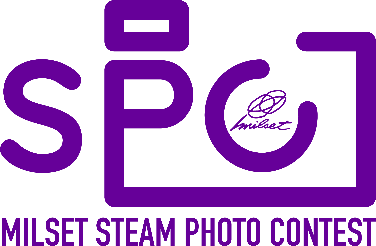 PARENT/GUARDIAN CONSENT FORMINFORMATION		I am the parent or legal guardian of the minor child whose name appears below and I hereby give my consent to the minor entering the MILSET STEAM Photo Contest. I have read and accept the Official Rules including all regulations and conditions stated. I understand that all personal information collected through the MILSET STEAM Photo Contest online application or on this form shall be used only by MILSET for the administration of the contest, and that those information will not be released without my express written permission. I understand that my child’s photo(s) will not be included in the competition without this signed and fully completed form.	Name of Child 			                                                         Date of BirthPARENT/GUARDIAN INFO:Parent Name/Guardian NameAddress	(complete info)						              E-mail	Thank you for approving your child’s participation. We are excited to see their unique STEAM concepts captured on their photos.					Signature (Parent/Guardian)                                                                        Date: 